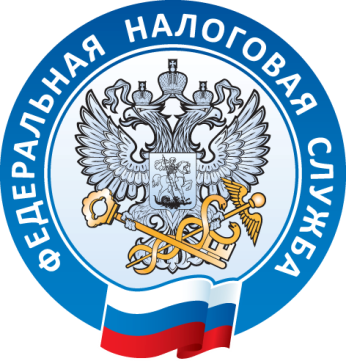 Памятка для налогоплательщиков по вопросу применения контрольно-кассовой техники c 01.07.2021 Напоминаем, что с 1 июля 2021 года наступает обязанность по применению контрольно - кассовой техники (далее - ККТ) для индивидуальных предпринимателей, не имеющих работников, с которыми заключены трудовые договоры, при реализации товаров собственного производства, выполнении работ, оказании услуг.Сообщаем, что Вам необходимо зарегистрировать ККТ до 30.06.2021, с 01.07.2021 расчеты с физическими лицами без применения ККТ не допускаются. Ответственность за неприменение ККТ установлена статьей 14.5 Кодекса Российской Федерации об административных правонарушениях. - Для индивидуальных предпринимателей размер административного штрафа составляет от 25% до 50% суммы расчета, осуществленного без применения ККТ, но не менее 10 000 руб.Дополнительно сообщаем, что индивидуальные предприниматели, не имеющие работников, с которыми заключены трудовые договоры, при реализации товаров собственного производства, выполнении работ, оказании услуг, могут перейти на новый специальный налоговый режим – налог на профессиональный доход (самозанятые), такие налогоплательщики не имеют обязанности применять ККТ в соответствии с Федеральным законом 54-ФЗ.В случае возникновения вопросов, Вы можете обратиться в Инспекцию по телефонам: (34670) 5-12-55, (34670) 5-12-57, (34674) 2-48-32. 